I.M.A.A Interclub Tournament 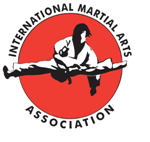  Sunday 24th February 2013Jump Kick Competition Trophy Results:Children’s (100cm - 110cm)                                    Jump Kick Competition Winner:Grace Bassage-MorganChildren’s (111cm - 120cm)Jump Kick Competition Winner:                                                   Joshua TaylorChildren’s (121cm - 130cm)Jump Kick Competition Winner:Ethan KyteChildren’s (131cm - 140cm)Jump Kick Competition Winner:Jack TaylorChildren’s (141cm - 150cm)Jump Kick Competition Winner:Ryan DaviesChildren’s (151cm - 160cm)Jump Kick Competition Winner:Rhian MorganChildren’s (161cm - 170cm)Jump Kick Competition Winner: Daniel ChappellChildren’s (171cm and over)Jump Kick Competition Winner:James Shaw AdultsJump Kick Competition Winner:Alun Davies